KEMENTERIAN RISET, TEKNOLOGI, DAN PENDIDIKAN TINGGI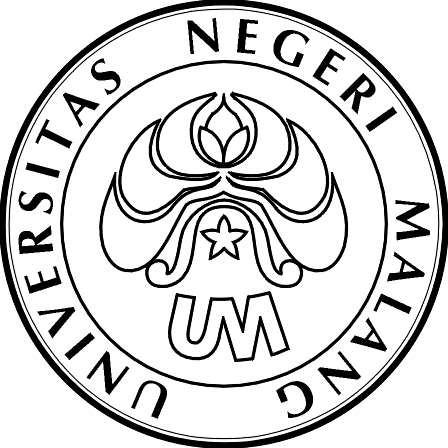 UNIVERSITAS NEGERI MALANG (UM)FAKULTAS  MATEMATIKA DAN ILMU PENGETAHUAN ALAMJalan Semarang 5, Malang 65145Telepon: (0341) 562180Laman: www.um.ac.idSURAT KETERANGANKetua Jurusan Biologi FMIPA Universitas Negeri Malang menerangkan bahwa:Nama 			:  ....................................................................Program Studi	:  .....................................................Jurusan		:  BiologiTelah menjadi Asisten Luar Biasa di Jurusan Biologi praktikum matakuliah:Demikian surat keterangan ini dibuat untuk digunakan sesuai dengan keperluan.							Malang, ....................................................	Ketua/Sekretaris Jurusan Biologi,							......................................................................NIP. No.Nama MatakuliahSemesterTahunParaf Dosen Pengampu MK